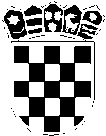 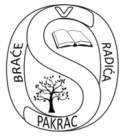 REPUBLIKA HRVATSKAPOŽEŠKO SLAVONSKA ŽUPANIJAOSNOVNA ŠKOLA BRAĆE RADIĆA PAKRACBolnička 55, Pakrac e-mail: ured@os-brace-radica-pakrac.skole.hr             KLASA: 003-06/16-01/16             URBROJ: 2162-10-01-16-02               Pakrac,16.siječnja 2017.g.Z  A  P   I  S  N  I  KSa 52. sjednice Školskog odbora Osnovne škole braće Radića Pakrac ………………………………………………Školski odbor započeo je s radom 07:00 sati.Nazočni članovi:  1. Manuela Papić,predsjednica  2. Danijela Kiš ,član3. Marko Martinelli,član 4. Lejla Skalnik, član 5. Ivana Roksandić, član Ostali prisutni:  Sanja Delač, ravnateljica,   Ivančica Kiš, tajnica škole, zapisničarka,Nenazočni  članovi:  1. Morena  Mandić Čolić ,član 2. Željka Pejša Božić,član Zapisničarka: Ivančica kiš, tajnica.............................................................Na sjednici  se nalazi pet od sedam članova Školskog odbora te je konstatiran kvorum potreban za donošenje pravovaljanih odluka. ..............................................................  Predsjednica Školskog odbora pozdravlja sve prisutne  i čita dnevni red 52. sjednice Školskog odbora otvara raspravu o predloženom dnevnom redu.1.   Usvajanje zapisnika sa prošle 51. sjednice Školskog odbora2.   Prethodna suglasnost za zapošljavanje na radnom mjestu učitelja kemije3.   Usvajanje Europskog razvojnog plana 4.   Prethodne suglasnosti za produženje ugovora o radu do 60 dana na radnim mjestima domara i spremača i učitelja razredne nastave u Područnoj školi Donja Obrijež 5.   Razno.........................................................Predloženi dnevni red je jednoglasno prihvaćen.AD 1Prva točka dnevnog reda je usvajanje zapisnika s 51. sjednice školskog odbora. Članovima Školskog odbora je zajedno s pozivom na sjednicu dostavljen zapisnik sa prošle sjednice školskog odbora. Primjedaba na zapisnik nije bilo. Nakon provedene rasprave o predmetnoj točki , ista je stavljena na glasovanje te nazočni članovi jednoglasno donose:O D L U K U 1. Prihvaća se zapisnik sa 51. Sjednice Školskog odbora Osnovne škole braće Radića Pakrac AD 2Prethodna suglasnost za zapošljavanje na radnom mjestu učitelja kemije na određeno nepuno radno vrijeme za zamjenu učitelja Krešimira Hihlika koji je u pola radnog vremena počeo koristiti roditeljski dopust od 16.siječnja 2017.g. Na natječaj za zamjenu u pola  radnog vremena javilo se --- kandidata . od toga jedna inženjerka kemijskog inženjerstva, jedna magistra primarnog obrazovanja ,jedna magistra edukacije kemije i jedna magistra edukacije kemije i biologije koja je kod nas radila više puta na zamjeni-Kristina Kulhavi.Nakon provedene rasprave o predmetnoj točki , ista je stavljena na glasovanje te nazočni članovi Školskog odbora  jednoglasno donose O D L U K U 1.  Prihvaća se prijedlog ravnateljice te se daje suglasnost za zaposlenje Kristine Kulhavi na radno mjesto učiteljice kemije na pola radnog vremena od 16.siječnja 2017.g. do povratka učitelja Krešimira Hihlika na posao u punom radnom vremenu.2.  Odluka stupa na snagu danom donošenja.AD 3Usvajanje Europskog razvojnog plana Za potrebe projekta Erazmus plus  potrebno je na razini škole donijeti Europski razvojni plan. U našoj su školi testovima identificirana  6  darovitih  učenika a učitelji  su predložili još 50  potencijalno darovitih u razrednoj nastavi i u predmetnoj nastavi. Osnovna škola braće Radića Pakrac javljat će se projektima za darovite na natječaje Fondova Europske unije te je stoga našoj aplikaciji potrebno priložiti usvojen Europski razvojni plan.Nakon provedene rasprave o predmetnoj točki , ista je stavljena na glasovanje te nazočni članovi Školskog odbora  jednoglasno donose O D L U K U 1. Usvaja se Europski razvojni plan Osnovne škole braće Radića Pakrac.2. Odluka o usvajanju Europskog razvojnog plana stupa na snagu danom donošenja.AD 4Prethodne suglasnosti za produženje ugovora o radu do 60 dana na radnim mjestimaa)  učiteljice razredne nastave i b) domara, spremača u Područnoj školi Donja Obrijež a)  	Ravnateljica tumači da je nakon natječaja za razrednu nastavu na prošloj sjednici školskog odbora 28.prosinca 2016.g. dana suglasnost za zaposlenje na godinu dana Dee Kus umjesto Nikoline Nenadović. Prije nego je s Deom Kus sklopljen ugovor o radu na godinu dana radi korištenja neplaćenog dopusta Nikolina Nenadović se predomislila te je zatražila sporazumni raskid radnog odnosa zbog čega je poništena odluka o zapošljavanju po natječaju jer se promijenila osnova zapošljavanja zbog čega isto nije moglo uslijediti prema navedenom natječaju već na temelju čl.107.st.10. točka 1. Zakona o odgoju i obrazovanju u osnovnoj i srednjoj školi.  Dea Kus je slijedom navedenog članka zaposlena na 15 dana do 60 uz suglasnost članova Školskog odbora. Kako je Dea Kus sada zaposlena po odluci ravnateljice na 15 dana a posao koji se obavlja je neodgodiv mole se članovi školskog odbora da daju suglasnost za zaposlenje Dee Kus do najduže 60 dana. Jer je potrebno raspisati natječaj za popunjavanje radnog mjesta u razrednoj nastavi na neodređeno vrijeme.:::::::::::::::::::::::::::::::::::::::::::::::::::::::::::::::::::::::::::::Nakon provedene rasprave o predmetnoj točki , ista je stavljena na glasovanje te nazočni članovi Školskog odbora  jednoglasno donose O D L U K U 1. Prihvaća se prijedlog ravnateljice te se potpisom na priloženom dokumentu daje suglasnost za zaposlenje do najduže 60 dana Dee Kus, magistre primarnog obrazovanja2. Suglasnost (KLASA: 112-03/17-01/2 , URBROJ:2162-10-01-17-02 od 16.siječnja 2017.g) s potpisima članova školskog odbora čini sastavni dio ove odluke .3. Odluka stupa na snagu danom donošenja.::::::::::::::::::::::::::::::::::::::::::::::::::::::::::::::::::::::::::::::       b)	         05.siječnja 2017.g. domar i spremač u Područnoj školi Donja Obrijež najavio je bolovanje od 09.siječnja 2017.g. te je na njegovo radno mjesto pozvan Dražen Savi koji je instalater grijanja i klimatizacije te je položio stručni ispit za rukovatelja centralnog grijanja i termoventilacije. Zbog neodgodivosti obavljanja poslova na 15 dana od 09.siječnja 2017.g. primljen je u radni odnos Dražen Savi i prijedlog je ravnateljice da joj se da suglasnost za produženje ugovora o radu do najduže 60 dana potpisom na odluci o davanju suglasnosti jer se ne očekuje da će radnik na bolovanju ostati duže od tog perioda pa nije potrebno raspisivati natječaj.Nakon provedene rasprave o predmetnoj točki , ista je stavljena na glasovanje te nazočni članovi Školskog odbora  jednoglasno donose O D L U K U 1. Prihvaća se prijedlog ravnateljice te se potpisom na priloženom dokumentu daje suglasnost za zaposlenje do najduže 60 dana Dražena Savija, instalatera centralnog grijanja i klimatizacije.2. Suglasnost (KLASA: 112-03/17-01/1 , URBROJ:2162-10-01-17-02 od 16.siječnja 2017.g) s potpisima članova školskog odbora čini sastavni dio ove odluke .3. Odluka stupa na snagu danom donošenja.Završeno 8:00Predsjednica Školskog odbora:Manuela Papić, dipl.ing.biologije_________________________________Zapisničarka Školskog odbora:tajnica Škole, Ivančica Kiš, dipl.iur_______________________________